                              Меню 29.04.21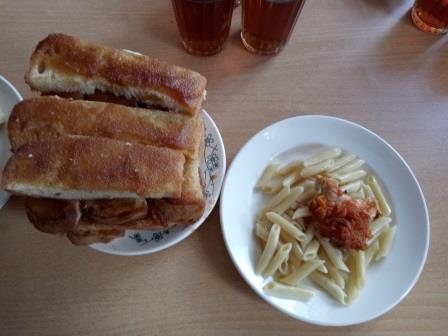 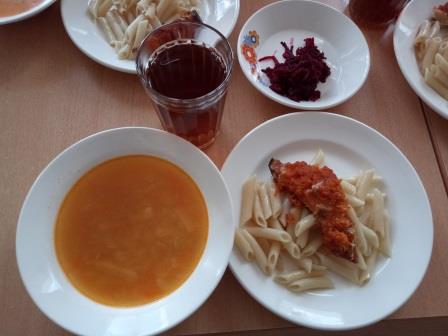 